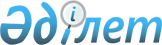 О мерах по социальной защите от безработицы целевых групп населения
					
			Утративший силу
			
			
		
					Постановление акимата города Риддера Восточно-Казахстанской области от 12 мая 2010 года N 122. Зарегистрировано управлением юстиции города Риддера Департамента юстиции Восточно-Казахстанской области 17 июня 2010 года за N 5-4-136. Отменено - постановлением акимата города Риддера от 28 декабря 2011 года N 1352      Сноска. Отменено - постановлением акимата города Риддера от 28.12.2011 N 1352.      Примечание РЦПИ.

      В тексте сохранена авторская орфография и пунктуация.

      В соответствии с подпунктом 13) пункта 1 статьи 31 Закона Республики Казахстан от 23 января 2001 года № 148 «О местном государственном управлении и самоуправлении в Республике Казахстан», статьями 5, 7 Закона Республики Казахстан от 23 января 2001 года № 149 «О занятости населения», в целях установления дополнительных мер по социальной защите целевых групп населения, испытывающих затруднения в трудоустройстве, акимат города Риддера ПОСТАНОВЛЯЕТ:

       

1. Утвердить:



      1) Инструкцию по организации и финансировании социальных рабочих мест согласно приложению 1 к настоящему постановлению;



      2) Инструкцию по возмещению затрат на питание и медицинское освидетельствование безработным гражданам, направленным на профессиональное обучение, согласно приложению 2 к настоящему постановлению.



      2. Контроль за исполнением данного постановления возложить на заместителя акима города Кагарманова С.В.



      3. Настоящее постановление вводится в действие по истечении десяти календарных дней после его первого официального опубликования и распространяется на отношения, возникшие с 01 апреля 2010 года.      Аким города Риддера                  Д.Ю. Кавригин

Приложение 1

к постановлению акимата

города Риддера

от 12 мая 2010 года № 122 

Инструкция по организации и финансировании

социальных рабочих мест 

1. Общие положения

      1. Настоящая Инструкция детализирует применение законодательства в области социальной защиты населения по вопросам организации и финансирования социальных рабочих мест, для трудоустройства безработных из целевых групп, отбора работодателей предлагающих организацию социальных рабочих мест.



      2. Трудовые и иные отношения лиц, работающих на социальных рабочих местах, регулируются законодательством Республики Казахстан.



      3. Социальные рабочие места создаются работодателями на договорной основе с государственным учреждением «Отдел занятости и социальных программ города Риддера» (далее – Отдел) для трудоустройства безработных из целевых групп с частичной компенсацией затрат работодателя на оплату их труда.



      4. Отбор работодателей, предлагающих организацию социальных рабочих мест, осуществляется по следующим критериям:



      1) социальные рабочие места должны быть предназначены специально для безработных из целевых групп;



      2) работа на социальных рабочих местах носит временный характер и для ее организации не могут быть использованы постоянные рабочие места и вакансии.



      5. Работодатель трудоустраивает безработных из целевых групп на социальные рабочие места по направлению Отдела, заполняет отрывной талон направления и передает его в течение пяти рабочих дней в Отдел.



      6. При приеме гражданина на социальное рабочее место работодатель заключает с ним трудовой договор на срок, оговоренный договором с Отделом в соответствии с трудовым законодательством Республики Казахстан. 

2. Источники и условия финансирования

социальных рабочих мест

      7. Оплата труда безработных из целевых групп, принятых на социальные рабочие места, осуществляется ежемесячно из фонда оплаты труда работодателя, в соответствии с условиями трудового договора и зависит от количества, качества и сложности выполняемой работы.



      8. Расходы работодателей на оплату труда безработных из целевых групп, трудоустроенных на социальные рабочие места, частично возмещаются из средств местного бюджета, предусмотренных на выполнение программы занятости, в размере от 0,5 до 1,0 минимальной заработной платы на срок не более шести месяцев на основании табеля и акта выполненных работ, ежемесячно представляемых работодателем Отделу, с указанием количества отработанных дней, и перечисляются Отделом на расчетные счета работодателей.

Приложение 2

к постановлению акимата

города Риддера

от 12 мая 2010 года № 122 

Инструкция по возмещению затрат на питание и медицинское

освидетельствование безработным гражданам, направленным на

профессиональное обучение 

1. Общие положения

      1. Настоящая Инструкция детализирует применение законодательства в области социальной защиты населения по вопросам возмещения затрат на питание и медицинское освидетельствование безработным гражданам, направленным на профессиональное обучение.



      2. Возмещение затрат на питание и медицинское освидетельствование, осуществляет государственное учреждение «Отдел занятости и социальных программ города Риддера» (далее – Отдел).



      3. Возмещение затрат производится заявителям, зарегистрированным в качестве безработных в Отделе, направленным на обучение по профессиям, требующим определения профессиональной пригодности, независимо от результатов обследования.



      4. Медицинское освидетельствование заявители проходят по направлению Отдела. 

2. Обращение за получением возмещения затрат

      5. Заявитель подает письменное заявление в Отдел и представляет следующие документы:



      1) номер лицевого счета из банка;



      2) платежный документ о прохождении медицинского освидетельствования. 

3. Размер и выплата возмещения затрат

      6. Возмещение затрат за медицинское освидетельствование производится в размере стоимости обследования, подтвержденной документами.



      7. Возмещение затрат на питание производится в размере пяти месячных расчетных показателей в месяц.



      8. Выплата возмещения затрат осуществляется за счет средств местного бюджета, предусмотренных на выполнение программы занятости населения, путем перечисления на лицевой счет заявителя.



      9. Выплата возмещения затрат на питание производится ежемесячно.



      10. Выплата возмещения затрат на медицинское освидетельствование производится в течение месяца с момента представления документов.
					© 2012. РГП на ПХВ «Институт законодательства и правовой информации Республики Казахстан» Министерства юстиции Республики Казахстан
				